ENLIGHT Seed-funding call 2024 (Second edition)University of the Basque CountryApplication FormGeneral informationUPV/EHU applicantENLIGHT Partners involvedPartner university 1: Partner university 2: Mention additional Partners involved:Project descriptionPlease describe your project, its ambition as well as the planned activities – Max. 2 pages:Main field (please, tick if applicable):History of the collaboration with the partners (tick if applicable):Project summary (objectives of the project, context of the collaboration, synergies between research and education areas if any, target audience, etc) – 4,500 ch. max.:Needs analysis & innovative and strategic aspects of the project – 4,500 ch. max.:Expected impact & results (expected outcomes and consistency with UPV/EHU and ENLIGHT priorities, next steps for the collaboration, European/International call identified (if any) & deadline foreseen) – 4500 ch. max.:  Communication and dissemination strategy – 2,500 ch. max:BudgetRequested amount (max.  €6,000): Are your partners also providing funding for this project?Additional information/comments (optional)Name and signature of the Head of Department: Date: ANNEX IENLIGHT partners & contactsENLIGHT partners & contactsUniversity of Bordeux: enlight@u-bordeaux.frUniversity of Comenius (Bratislava): enlight@uniba.skUniversity of Galway: enlight@nuigalway.ieUniversity of Ghent: enlight@ugent.be or rise@ugent.be (for R&I initiatives)University of Göttingen: enlight@uni-goettingen.deUniversity of Groningen: enlight@rug.nlUniversity of Tartu: enlight@ut.eeUniversity of Uppsala: enlight@uu.seUniversity of Bern: enlight@unibe.ch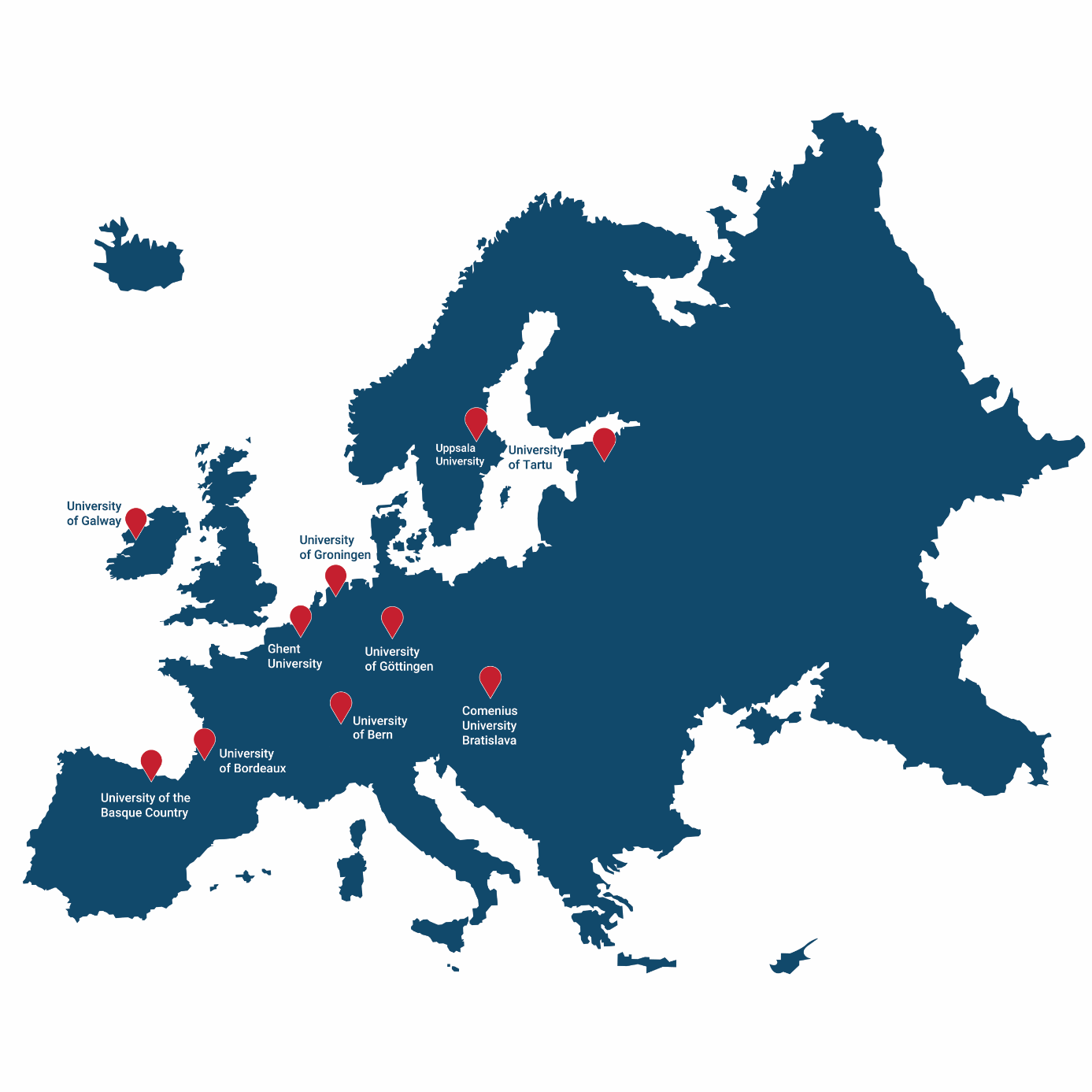 Full name of the main applicant: Email: Position of the main applicant: Research group/department/ Faculty: Additional UPV/EHU staff involved in the project: Full name of the main applicant: Email: Position of the main applicant: Research group/department/ Faculty: Full name of the main applicant: Email: Position of the main applicant: Research group/department/ Faculty: EducationResearch & InnovationNew collaborationNew orientation in existing partnershipsNew project within an existing partnershipConceptBudgeted cost